Radio Študent je kot najstarejši neodvisni študentski radio v Evropi s svojim strokovno podkovanim in ažurnim odzivanjem na dogajanje v znanosti, izobraževanju, politiki, družbi in študentskem organiziranju, edinstvenega pomena za nas študente, nič manjši pa ni RŠ-ov pomen za razvoj aktivne in angažirane družbe. Kot eden izmed edinih še ohranjenih pridobitev študentskih gibanj iz leta '68, zavod RŠ tudi danes ostaja simbol kritične misli in neodvisnega poročanja. Tudi ustvarjalke_ci Pan!ke iz vsebin Radia Študent dnevno črpamo navdih za naše pisanje in se vedno znova učimo ob prebiranju strokovnih analiz, mnenj in recenzij izjemne kakovosti in originalnosti. Navsezadnje smo ponosni, da se je trenutna urednica psihološkim tematikam posvečene RŠ – ove oddaje Psihoteka, v uredniški vlogi pred nekaj leti kalila tudi kot urednica naše revije.Ker pa ne znanstvenih analiz ali recenzij literarnih del, niti družbeno kritičnih tekstov ni moč ustvarjati brez ustreznih materialnih pogojev, se v uredništvu Pan!ke pridružujemo obsodbam poskusa vodstva ŠOU, da popolnoma ustavi temeljni vir financiranja radija in ga poskuša prisiliti v izstop iz študentske organizacije, s čimer bi ta izgubil tudi status študentskega radia posebnega pomena. V uredništvu menimo, da gre za nedopusten napad na neodvisno medijsko poročanje, ki bo, v primeru, da uspe, tako študente kot širšo javnost, prikrajšal za vsem dostopne pomenljive izobraževalne vsebine. Naj živi RŠ! 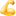 